培训背景：焦点解决(Solution-focused)是直接指向“解决”的教练技术，与传统问题解决模式（problem-solving approach）相比，焦点解决模式充分尊重个体、相信其自身资源和潜能的助人模式。它把解决问题的关注点集中在当事人的正向方面，并且寻求最大化挖掘个体/团体的力量、优势和能力。
培训理念：强调如何解决问题，而非发现问题的原因；以正向的、未来导向的、朝向目标的积极态度促使改变的发生。

培训价值：1、在美国，100%的EAP咨询师和越来越多的企业管理者都要涉及使用焦点解决高效教练技术。2、在美国和台湾的企业，冲突管理、情绪管理、会议管理、持续激励等领域已经收获惊叹赞誉。3、SF+是最简洁、最有效的高效教练技术之一，在以下领域被充分有效地验证了其使用的价值：职场、学校、医院、家庭、监狱、社区等领域。
培训收获：理解焦点解决的基本精神、焦点解决的正向力量、焦点解决的架构、焦点解决核心技术和经典问句（赞美、重新建构、例外追踪、奇迹问句、刻度尺评量等）【认证费用】中级600元/人;高级800元/人(参加认证考试的学员须交纳此费用，不参加认证考试的学员无须交纳)【备  注】1. 凡参加认证的学员，在培训结束参加考试合格者由<<国际职业认证标准联合会>>颁发<<职业经理人>>国际国内中英文版双职业资格证书，（国际国内认证／全球通行／社会认可／官方网上查询）；2. 凡参加认证的学员须课前准备大一寸红底或蓝底数码电子版照片；3．课程结束后20个工作日内将证书快递寄给学员.培训对象：创新型企业高层领导、中层管理者及核心骨干课程大纲：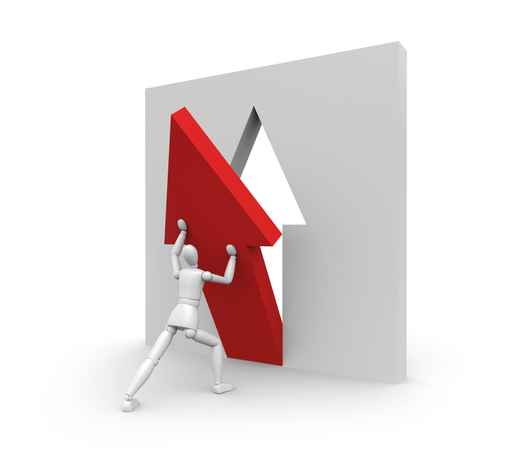 一、焦点解决新思维“带来的思考”1.以解决之道为焦点1)积极开发解决之道的多层例外2)急着教授新策略，不如先开发已会的方法3)肯定与沿用当事人自发的应对能力，让情况先不要更糟2.赞美是创造改变的动能1)充分而优先的赞美，使当事人握有资源地面对问题2)打破理所当然的视框，浮现无所不在的正向素材3)“你是怎么做到的？”有意识地表现良善行为3.当事人“犯错”时——目标架构的引航1)当事人犯错之际，正式成长的好时机2)引导出现“要做什么”，而非“不要做什么”的行为3)辨识当事人犯错背后的意图与需求，引发建设性的解决策略4)在重要他人的期许与当事人的意图间取得共识5)以刺激思考的态度，催化当事人产生可行策略4.培养当事人成为他生命的专家1)以“谈什么对你是有用的？”作为开场2)描绘未来的愿景，以捕捉认同的目标与有效方法3)克服困难的方法与态度，是“深入建构”之处4)将生命困境转化为成长的阵痛5)从“观察有什么不同？”开始5.以柔克刚的非自愿者沟通策略1)建立积极正向的氛围2)寻找激发当事人改变动力的契机3)从认为别人应该改变的逻辑，看到自身能够掌控之处4)当当事人坚持不愿意改变时6.坚持跟踪督导的重要性（21天改变习惯）1)扶上马，仍须送上一程2)以“行动研究”的实验观点，进行后续督导3)乘胜追击：确认、维持与推进当事人的小小改变4)行为复发是学习与发展的一个正常过程5)坚定等待愿意改进的一刻来临
7.阶段总结
二、焦点解决新思维“应用的流程”1.企业管理者的应用及效果1)案例1：为领导角色做好准备2)案例2：影响老板3)案例3：职业决策2.焦点解决新思维基本流程1)达成合约a)牢记“以终为始”b)双人探戈2)探索期待的未来a)跳出问题看未来b)慢动作式的奇迹发问c)奇迹发问的替代发问3)发现解决的资源和迹象a)询问迹象b)重视应对的能力c)赞美资源d)刻度化提问4)确认进步的线索a)对呈现进步的迹象询问b)有效运用的语言c)一小步的重要性d)增加选择5)规划结尾a)规划最后的几分钟b)欣赏式强化c)关于尝试的建议d)做点不一样的6)后续效果跟踪a)询问什么变好了b)谦逊的客户c)提高刻度化评分d)没有好转时发生了什么e)进一步沟通三、焦点解决新思维“基本功练习”1.焦点解决代表性问句1)评分问句——10种问法2)信心问句——10种问法3)成果问句——10种问法4)例外问句——10种问法5)关系问句——10种问法6)安全网——4种问法2.焦点解决基本元素1)倾听与理解a)建构理解基础b)倾听c)自然同理的态度d)一般性与明确性的回应2)形塑a)摘要b)简述语义c)一般化d)重新建构四、管理者焦点解决新思维“多向度应用”1.焦点解决新思维在“冲突管理”中的应用1)先接情绪，在解决问题2)闭嘴+复述+确认技巧3)假如……技巧4)尝试真正的换位思考5)“我理解”是真的理解了吗6)冲突是我们一起成长的机会
2.焦点解决新思维在“情绪管理”中的应用1)抱怨的深层埋藏渴望2)画心．话心3)我的梦‧具体的生活渴望4)打开内心一扇窗的技术5)你的情绪你做主6)借助情绪帮助自己做恰当表达7)往梦想前进五、焦点解决新思维“持续性进展”1.哪里变好了？1)变好了——保持与跟踪小变化带来的大改变2)没有变好——改变策略3)试验的心态，注意观察2.持续性进展的流程1)新的目标2)新的例外3)进展的一小步带来的涟漪效应4)关系的互动5)循环的卷入6)滚雪球和蝴蝶效应的演变3.何时结束1)以始为终的策略2)结束前的预告3)你是解决自己问题的专家4)SF+带来的后期成果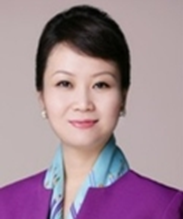 祁老师介绍：北京盛世聚才高级讲师。北京大学心理系研究生、美国人力资源协会（SHRM）会员、四年摩托罗拉（中国）电子有限公司企业内训师、GREAT管理咨询公司高级讲师、美国通用咨询有限公司高级培训师。
主讲课程：《全员职业化“六维”修炼》 《中高层领袖魅力提升》 《焦点解决新思维培训》 《情绪与压力管理》 《职场EQ与情绪管理》 《行政文秘职业化培训》  《顾问式销售技巧》
服务客户：中国银行、中国民生银行、中信银行、光大银行、威海商业银行、中国邮政储蓄银行、国家电网、广西电业集团、河南省电力公司、特变电工集团、中国电信、中国网通、浙大网新、手中乾坤、大唐电信研究院、中企网络、三洋通信、万通地产、建外SOHO、摩托罗拉、顶新集团、正大集团、丰田汽车金融、中华企管培训网、现代汽车、箭牌集团、今麦郎、丸善食品、圣西林食品、津美乐食品、津乐园食品、中奇制药、德国安德烈斯蒂尔、通用半导体、统一电池、劲量电池、合动能源控股、十五冶金、美克家私、三星电子、三美电机、永新视博数字电视应大服装、爱之如服装、合动能源控股有限公司、河南电力集团周口电业局、广西水利电业集团、东风汽车集团、特变电工衡阳变压器有限公司、北京手中乾坤信息技术有限公司、中国邮政储蓄银行、北京万通地产有限公司、中奇制药、soho中国大维服装等。培训时间：2017年04月07日（周五）09：00--16：30 培训费用：1980元/人（含授课费、学员教材、茶点、会务费）培训地点：北京报名咨询：66057092/13651035941         王老师报名方式：将报名回执填写完整，请发邮件至wangyufei@bjssjc.com*********************************************************************************报 名 回 执单位名称地    址邮 编邮 编联 系 人电   话邮 箱邮 箱参 课 人 姓 名参 课 人 姓 名职   务职   务职   务联  系  电  话电 子 邮 箱电 子 邮 箱电 子 邮 箱培训费总额:          RMB培训费总额:          RMB培训费总额:          RMB付款方式:  □现金       □支票     □电汇付款方式:  □现金       □支票     □电汇付款方式:  □现金       □支票     □电汇付款方式:  □现金       □支票     □电汇是否预定住宿:□是       □否是否预定住宿:□是       □否发票抬头：                                    （请正确填写，以便为您开具培训费发票）发票抬头：                                    （请正确填写，以便为您开具培训费发票）发票抬头：                                    （请正确填写，以便为您开具培训费发票）发票抬头：                                    （请正确填写，以便为您开具培训费发票）发票抬头：                                    （请正确填写，以便为您开具培训费发票）发票抬头：                                    （请正确填写，以便为您开具培训费发票）发票抬头：                                    （请正确填写，以便为您开具培训费发票）发票抬头：                                    （请正确填写，以便为您开具培训费发票）发票抬头：                                    （请正确填写，以便为您开具培训费发票）